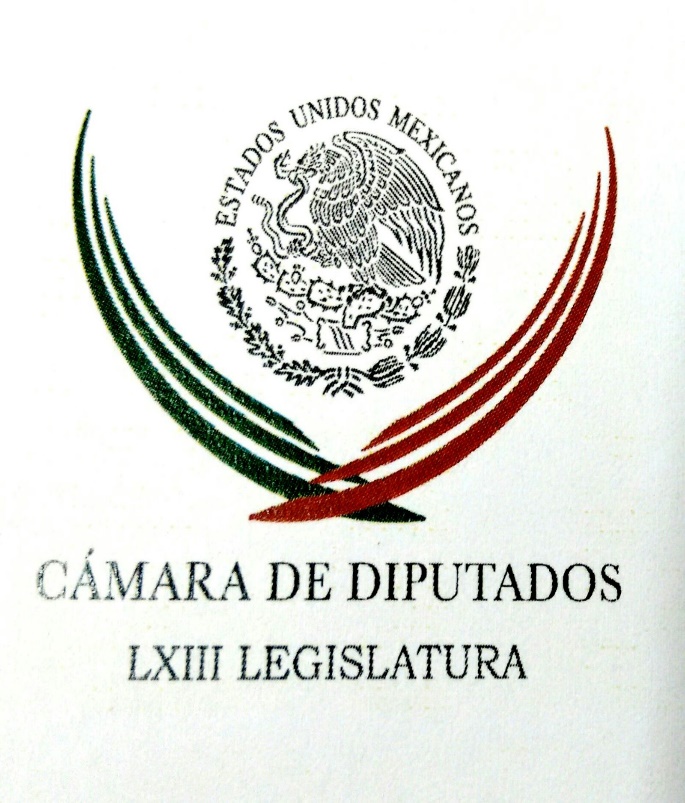 Carpeta InformativaPrimer CorteResumen: Marko Cortés: El PAN requiere evolucionar ante la nueva realidadPerfilan a líderes de bancadas; algunos partidos ya eligieronVelasco Coello y Escobar coordinarán a senadores y diputados del PVEMSánchez Cordero se reúne con comisionados del INAIEbrard y Videgaray dialogarán sobre transiciónUE espera 'investigación transparente' en atentado contra Maduro10 de agosto de 2018INFORMACIÓN GENERALTEMAS (S): Información GeneralFECHA: 10//08/18HORA: 06:43 AMNOTICIERO: Fórmula Detrás de la NoticiaEMISIÓN: Primer CorteESTACION: 104.1 FMGRUPO: FórmulaMarko Cortés: El PAN requiere evolucionar ante la nueva realidadRicardo Rocha (RR), conductor: Este fin de semana el Partido Acción Nacional, el PAN, celebrará su Consejo Nacional en el cual, entre otras cosas se integrará suponemos la comisión organizadora de la elección interna. Ahora de viva voz, Marko Cortés, coordinador del grupo parlamentario del PAN en la Cámara de Diputados. Y quiero suponer un serio aspirante a encabezar tu partido, el Partido Acción Nacional, Marko buen día. Marko Cortés (MC), coordinador del PAN en la Cámara de Diputados: Muy buenos días Ricardo, qué gusto saludarte a ti y a todos los amigos que nos escuchan. RR: Por qué aspiras a conducir los destinos del PAN, sobre todo después del resultado del 1° de julio que no fue nada favorable para el PAN, la disminución en la representatividad de su partido en la Cámara de Diputados y de Senadores, la pérdida también, la derrota en otros procesos. El PAN en un momento particularmente difícil, Marko. MC: Precisamente por eso, porque en este momento Acción Nacional requiere un reencuentro entre todos los panistas, requiere un cierre de filas, requiere que nos estrechemos la mano y compartiéramos objetivo con la misma visión, con el mismo rumbo porque el PAN requiere evolucionar ante la nueva realidad que vive México de un país con un partido de cuatro años de formación, con mayoría en ambas cámaras, con mayoría en 20 congresos locales, y hay que decirlo también, con ciertos visos de populismo y de acciones que pueden ser ya muy electoreras sin ni siquiera haber empezado el proceso electoral como el nombramiento de 32 coordinadores que van a estar en los estados directamente operando, y también con 300 distritales que van a estar haciendo lo mismo. Ante estas acciones, México sí requiere un partido de oposición que sea fuerte, y para ser fuerte primero hay que estar unidos y eso es lo que quiero hacer, quiero marcar que nos entendamos, que podamos dialogar todos para que seamos ese partido fuerte de oposición que México necesita. RR: Marko, qué hacer con los principios doctrinarios del PAN, los principios que le dieron vida y nacencia a este partido, ya dejarlos en el olvido, en la historia y ver nada más hacia la modernidad de los nuevos tiempos, de las redes, etcétera y la digitalización o crees tú que se puede revitalizar un partido con principios, con principios pero también con una visión moderna del actual escenario. MC: Los principios y valores se mantienen en el tiempo, esos lo que hay que hacer es cuidarlos, preservarlos. Cuando hablo de evolucionar es enfrentar la nueva realidad. México regresó 30 años atrás, esto no ocurría desde 1997, a partir de ahí se perdieron las mayorías en las cámaras del partido gobernante, un presidente con un alto índice de aprobación, un presidente que gana con el 53 por ciento de los votos, eso sí nos obliga a evolucionar. México cambió, y yo espero que sea para bien, pero nuestro partido sí debe evolucionar ante esta nueva realidad, retomar causas de la sociedad, las causas que nos hicieron ser lo que hoy somos y empezar a crecer de abajo hacia arriba como lo hicimos en los primeros momentos, ganar municipios, ganar distritos para ganar estados y posteriormente ser verdaderamente competitivos otra vez para la Presidencia de la República. RR: A propósito, ya que lo mencionas, ¿cuál sería -de encabezar tú el partido- cuál sería la actitud del día a día, la actitud cotidiana frente a un gobierno avasallante como se plantea este que empezará el 1° de diciembre con López Obrador al frente? MC: De una seria, de una fuerte oposición, constructiva en lo que sea bueno pero muy clara y fuerte en aquello que no sea correcto para México, y particularmente habría que cuidar tres cosas. RR: Sí. MC: Uno, que no se vulneren o debiliten las instituciones, INEGI, Ifai, Cofece, los órganos, las instituciones como el INE. Dos, que no se vulnere la democracia, necesitamos seguir teniendo deliberación democrática en México y esto en los coordinadores es un atentado directo contra la imparcialidad, contra la parcialidad en la democracia. Y tres, que no se vulnere a los poderes, requerimos un equilibrio de poderes: Ejecutivo, Legislativo y por supuesto el Judicial. RR: Finalmente, a reserva de que este espacio se queda abierto y lo ha estado, lo sabes. MC: Gracias. RR: ¿Confías en que puedan ustedes tener un proceso interno de renovación de dirigencia lo suficientemente confiable hacia adentro y hacia afuera y por qué le pedirías el voto a los panistas, Marko? MC: Primero, como diría Carlos Castillo Peraza: "debemos de confiar en nosotros mismos", y segundo, a los militantes les pediría el voto porque soy uno más como ellos, porque vengo desde abajo. Desde abajo es desde los 11 años de ser panista, de formación en Acción Juvenil, yo soy PAN, PAN, hecho en casa y la verdad es que tengo la convicción de que puedo en este momento construir puentes entre muchas partes que hay en el PAN para que sólo tengamos un PAN, no el PAN de los alcaldes, no el PAN de los gobernadores, no el PAN de los diputados, de los senadores, de la institución, sino uno solo donde podamos construir juntos, de liberar juntos una visión. No va a ser fácil, pero ante esta nueva realidad si no entendemos los panistas que el verdadero reto lo tenemos afuera, no estamos entendiendo lo que pasó el 1° de julio. Sí lo podemos hacer, yo estoy poniendo toda la fuerza, todo el esfuerzo para poderlo lograr, y lo que le digo a los militantes: soy uno de ustedes, confíen en alguien que empezó desde repartir volantes, tocar puertas y que ha tenido la oportunidad de coordinar una bancada. RR: Marko Cortés, diputado y aspirante a la presidencia del Partido Acción Nacional, el PAN, de insisto, este espacio se queda abierto. Estamos en contacto, gracias por estar con nosotros esta mañana. MC: Al contrario Ricardo, un fuerte abrazo, muy buenos días amigos. RR: Muy buen día. Duración: 07’ 32” bmj/mTEMA(S): Información GeneralFECHA: 10/08/2018HORA: 05:47NOTICIERO: Excélsior OnlineEMISIÓN: Primer CorteESTACION: OnlineGRUPO: ExcélsiorPerfilan a líderes de bancadas; algunos partidos ya eligieronA unos días de que inicien los trabajos de la LXIV Legislatura en la Cámara de Diputados, los nombres de los coordinadores parlamentarios comienzan a salir a la luz pública, aunque todavía está por definirse quién será el líder de la bancada más numerosa en San Lázaro, la del partido Movimiento Regeneración Nacional (Morena).Hasta ahora, cinco nombres se han barajado para la coordinación de Morena. Horacio Duarte, representante de Morena ante el Instituto Nacional Electoral (INE), tenía la aceptación de casi todos los que conformarán la bancada.El problema con él es que se prevé que pida licencia para ser subsecretario del Trabajo en la administración de Andrés Manuel López Obrador. En Morena, sin embargo, no descartan que los primeros tres meses de la LXIV Legislatura, el político mexiquense los lidere.Entre los personajes que se están disputando la coordinación se encuentran los aún senadores Dolores Padierna Luna y Mario Delgado Carrillo, quienes renunciaron al PRD para apoyar a López Obrador en los pasados comicios.Los morenistas no descartan a Pablo Gómez, expresidente nacional del PRD, exlíder estudiantil de 1968 y uno de los que tiene mayor experiencia legislativa en la bancada de Morena.En Morena tampoco se olvidan de Alfonso Ramírez Cuéllar, quien se prepara para ponerle lupa a todos los fideicomisos que existen en la administración federal, para pasarles la tijera.En el PAN, la corriente de Ricardo Anaya quiere a Jorge Romero como coordinador. El aún legislador local fue jefe delegacional de Benito Juárez. Pero no hay que olvidar que al menos dos grupos aún se disputan el liderazgo del partido.DefinidosLas bancadas de los partidos minoritarios en San Lázaro prácticamente han definido sus liderazgos, y la simpatía se centra casi en un personaje.Por ejemplo, en el PRI se inclinan por René Juárez Cisneros, exdirigente nacional del partido tricolor, como su coordinador. Ahí, Enrique Ochoa Reza, también expresidente priista, tiene mínimas posibilidades de ser coordinador.Según legisladores electos, en el PRD se perfila a Héctor Serrano, quien fue secretario de Gobierno y de Movilidad en la Ciudad de México. Serrano es un político allegado al exjefe de Gobierno capitalino, Miguel Ángel Mancera.Quien está definido para presidir a los diputados de Movimiento Ciudadano es Alberto Esquer Gutiérrez, expresidente municipal de Zapotlán El Grande, Jalisco, y quien fue diputado federal del PAN en la LXI Legislatura. Para el PT se considera a Óscar González Yáñez, cofundador de ese partido, quien fue diputado federal en la LIX Legislatura.En el PVEM prevén como coordinador a Carlos Puente, dirigente nacional del partido y también coordinador de los senadores verdes. Aunque los pevemistas no descartan a Jorge Emilio González Martínez, El Niño Verde, lo ven poco comprometido con las labores parlamentarias. ar/mTEMAS (S): Información OnlineFECHA: 10//08/18HORA: 08:11 AMNOTICIERO: 20 MinutosEMISIÓN: Primer CorteESTACION: OnlineGRUPO: NotimexFeministas piden que paridad de género en nuevo Congreso Nunca más deberán presentarse iniciativas sobre las mujeres sin que éstas sean tomadas en cuenta, no solo en las presentaciones públicas, sino también en la elaboración de las medidas, coinciden activistas y feministas. Contenta porque se haya logrado por primera vez en la historia del país la paridad de género en el que será el próximo Congreso, la activista y feminista Elizabeth García Rivera asegura que si bien se logró lo que por tantos años han luchado diversas generaciones de mujeres, de nada servirá si no se cristaliza los temas de género. En entrevista con Notimex, indicó que la agenda de mujeres está llena de preocupaciones que se han mantenido durante décadas como el respeto al derecho a la salud, a la salud reproductiva, a la disminución de mortalidad materna y el derecho de las mujeres a decidir sobre su propio cuerpo. “La expectativa de un nuevo gobierno es esa, tener esa política, una política diferente que permita acceder a los derechos que por durante años se han negado”, comentó. Recalcó que con la paridad de género que puso su primera piedra el 3 de julio de 1955, cuando la mujer votó por primera vez en México, no habrá más mesas y estrados con la única presencia de los hombres. “Todas las mujeres que decidimos o no meternos en política estamos pendientes de cuáles son esas carencias que tenemos en alimentación, salud, acceso a la educación, etcétera y sabemos que hay una limitante para acceder incluso a recursos e ingresos, pero ahora vamos a allanar esos caminos”, confió. García Rivera, quien también es parte del comité organizador del Primer Encuentro Nacional de Candidatas Electas y Movimiento Amplio de Mujeres que se realiza en las instalaciones del Sindicato Nacional de Trabajadores del IMSS, mencionó que las próximas legisladoras deberán poner especial atención en los temas de seguridad, feminicidios y violencia. “El que se reconociera la violencia doméstica en los noventas fue un proceso de las mujeres activistas que estuvimos pendientes para que se lograra tipificar en los códigos civil y penal.También pasaron años para que se tipificara el feminicidio, entonces eso y la alerta de género que no todos los estados la tienen, deberá ser parte de las agendas”.La también economista, refirió que en el ámbito social será necesario modificar la manera de entender las necesidades de la población femenina, ya que no se deberán arreglar ya con asuntos paliativos asistencialistas, sino con una completa política de apoyo para resarcir carencias y desigualdades. “Ahí están también los temas candentes de los puestos de decisión, el nivel de salario, sobre ese techo de cristal donde parece que las mujeres no accedemos”, lamentó. La Legislatura LXIV mantendrá en la Cámara de Diputados poco más del 50 por ciento de hombres y 49 por ciento de mujeres, mientras que en el Senado de la República el 51 por ciento serán mujeres y 49 por ciento hombres. bmj/mTEMA(S): Información GeneralFECHA: 10/08/2018HORA: 08:44 NOTICIERO: MVS NoticiasEMISIÓN: Primer CorteESTACION: OnlineGRUPO: MVSVelasco Coello y Escobar coordinarán a senadores y diputados del PVEMArturo Escobar y Vega y Manuel Velasco Coello, fueron designados como coordinadores de los grupos parlamentarios en la Cámara de Diputados y el Senado de la República por el Consejo Político Nacional del Partido Verde para la siguiente legislatura. El presidente nacional del Partido Verde Ecologista de México (PVEM), Carlos Puente Salas, anunció esta decisión y agregó que los dos políticos designados cuentan con la experiencia legislativa para encabezar los trabajos en sus bancadas en las próximas legislaturas y para garantizar a los mexicanos un medio ambiente sano y fortalecer el desarrollo económico y social del país. Escobar y Vega fue coordinador de campañas del PVEM, pero además ha sido diputado federal y senador bajo las siglas de su partido; mientras que Velasco Coello actualmente es gobernador de Chiapas y ha sido también diputado federal y senador.Puente Salas destacó finalmente, que los legisladores federales del Partido Verde están convencidos en que “sólo con unión entre todos los sectores de la sociedad se logrará enfrentar con éxito los problemas por los que atraviesa actualmente nuestro país”. ar/mTEMA(S): Información GeneralFECHA: 10/08/18HORA: 07:20NOTICIERO: SDP NoticiasEMISIÓN: Primer CorteESTACIÓN: OnlineGRUPO: Televisa0López Obrador desayunará con ministros de la SCJN este viernesLa mañana de este viernes, el presidente electo, Andrés Manuel López Obrador, acudirá al edificio principal de la  Suprema Corte de Justicia de la Nación (SCJN), para desayunar con los ministros.El encuentro está planeado para las 9:00 horas, y estará encabezado por Luis María Aguilar Morales, ministro presidente del máximo tribunal de justicia.Se tiene contemplado que una vez que termine el encuentro, López Obrador y los representantes del poder judicial den un mensaje a medios de comunicación.Este encuentro se da a un día de la segunda reunión entre el mandatario electo y su antecesor, Enrique Peña Nieto… y luego de que hace meses Aguilar Morales defendiera los salarios de los ministros cuando López Obrador dijo que nadie puede ganar más que el presidente (él ganaría 108 mil pesos, pero los ministros ganan hasta 600 mil pesos). ys/m.TEMA(S): Información GeneralFECHA: 10/08/2018HORA: 07:55NOTICIERO: Milenio.comEMISIÓN: Primer CorteESTACION: OnlineGRUPO: MilenioSánchez Cordero se reúne con comisionados del INAILa próxima secretaria de Gobernación, Olga Sánchez Cordero, se reunió con los siete comisionados del Instituto Nacional de Transparencia, Acceso a la Información y Protección de Datos Personales, (INAI) quienes participarán en el proyecto del gobierno del presidente electo, Andrés Manuel López Obrador, “encaminados a consolidar el derecho a la verdad y la rendición de cuentas en el país”. Los comisionados se reunieron en privado con Sánchez Cordero y con el senador con licencia, Zoé Robledo, designado como próximo subsecretario de Gobierno de la Secretaría de Gobernación, con quienes abordaron entre otros temas el de combate a la corrupción.  El INAI recordó que preside el Sistema Nacional de Transparencia e integra el Sistema Nacional Anticorrupción y el Sistema Nacional de Archivos, con lo que “será factor fundamental en el combate a la corrupción, colaborando de manera estrecha y coordinada, con respeto a la autonomía del órgano constitucional autónomo, con la Secretaría de Gobernación del nuevo gobierno federal”.  En un comunicado de prensa, el INAI informó que el vínculo permanente con el próximo gobierno será el futuro subsecretario de Gobernación, Zoé Robledo.  Cabe recordar que el combate a la corrupción es un tema constante en los discursos del presidente electo, así como el compromiso de que el próximo gobierno será transparente.  Al encuentro acudieron el comisionado presidente del INAI, Francisco Javier Acuña Llamas, las comisionadas María Patricia Kurczyn Villalobos y Blanca Lilia Ibarra Cadena, y los comisionados Carlos Bonnin Erales, Oscar Guerra Ford, Rosendoevgueni Monterrey Chepov y Joel Salas Suárez.  ar/mTEMA(S): Información GeneralFECHA: 10/08/2018HORA: 05:56NOTICIERO: Milenio.comEMISIÓN: Primer CorteESTACION: OnlineGRUPO: MilenioSe revisará la ‘ley veto’ de Sonora: Sánchez CorderoLuego de la aprobación de la Ley de Reforma Regulatoria del Congreso del estado, con la que presuntamente la gobernadora de Sonora, Claudia Pavlovich, tendrá control sobre el Poder Legislativo estatal, actores de la vida política han expresado sus posicionamientos. La próxima secretaria de Gobernación, Olga Sánchez Cordero, escribió en su cuenta de Twitter que “lo aprobado por el Congreso del estado pretende regular materias que escapan de su competencia”.  La ex ministra de la Suprema Corte de Justicia de la Nación precisó que (las reformas) son contrarias a diversos precedentes de la SCJN y contravienen disposiciones de la Constitución. Sánchez Cordero puntualiza en su mensaje por la red social: “Dado lo anterior se harán valer las acciones necesarias para revisar su constitucionalidad”. Al respecto, el dirigente estatal de Morena, Jacobo Mendoza, dijo que su partido apoyaba “ciento por ciento” lo expuesto en Twitter por Sánchez Cordero. Mendoza insistió en que la gobernadora del estado y los diputados “secuestraron las instituciones y confirmaron su resistencia a la transformación del país por la que los ciudadanos votaron el pasado 1 de julio”. Está previsto que para el próximo 16 de septiembre se lleve a cabo la toma de posesión de los diputados que integrarán la nueva legislatura, donde Morena ocupará 22 de los 33 asientos disponibles. La nueva ley tiene, entre otras cosas, el objetivo de reglamentar la facultad del Ejecutivo para observar el Presupuesto de Egresos que apruebe el Poder Legislativo y, una vez que eso ocurra, se regrese para su análisis al propio Congreso del estado. La iniciativa afirma que la ley fortalece al Poder Judicial, al brindarle autonomía para evaluar las renuncias del cargo de magistrados, pero también estará obligado a realizar un informe anual de actividades, tal como lo hacen Ejecutivo y Legislativo en Sonora. Este miércoles, la gobernadora Pavlovich no tuvo actos públicos, y no se informó sobre actividades privadas de la mandataria sonorense. Por otro lado, en entrevista con Tania Díaz en MILENIO Televisión, Rafael Buelna Clark, presidente del Congreso del estado, desestimó la polémica respecto a que la reforma le otorgará a la gobernadora el poder de vetar las decisiones que en materia presupuestal tome el Poder Legislativo. Se buscó conocer la postura de Gilberto Gutiérrez Sánchez, actual dirigente del comité directivo estatal del PRI. El vocero de ese partido, Arturo Salcido, respondió que el jefe estatal priista se encontraba en Ciudad de México. Por su lado, la Comisión Estatal de Derechos Humanos, consideró que la reforma constitucional da certeza a organismos autónomos y mayor transparencia para las instituciones de acceso de información para los ciudadanos. El presidente del organismo. Pedro González Avilés, expuso que la eliminación del fuero para todos los servidores públicos “es uno de los beneficios que derivan de las reformas. ar/m TEMA(S): Información GeneralFECHA: 10/08/18HORA: 07:21NOTICIERO: SDP NoticiasEMISIÓN: Primer CorteESTACIÓN: OnlineGRUPO: TelevisaInstalan equipo de transición y colectivos mesa de trabajo sobre Fiscalía GeneralEl equipo de transición del presidente electo Andrés Manuel López Obrador instaló este jueves una mesa de trabajo con los colectivos Fiscalía Que Sirva y Vamos por Más, en la que ambas partes discutirán sobre el modelo de Fiscalía General que mejor obedezca a los intereses del país.Miembros de las iniciativas ciudadanas dieron a conocer que en las próximas semanas se llevarán a cabo “una serie de sesiones de trabajo” en las que activistas y académicos expondrán sus ideas sobre cómo profesionalizar y especializar a los funcionarios de la próxima Fiscalía, y sobre cómo establecer mecanismos de supervisión y control para evitar actos de corrupción.Estas mesas de trabajo, se lee en un comunicado, “presentarán un calendario de actividades y una fecha para la publicación de conclusiones. Los representantes de los colectivos ciudadanos que participarán en las mesas de trabajo han firmado una carta de conflicto de intereses en la que se comprometen a no ocupar ningún cargo al interior de la Fiscalía General, incluyendo las fiscalías especializadas, en un periodo de tres años a partir del día de hoy”.Entre otros, acudieron Zoe Robledo y Tatiana Clouthier, quienes se perfilan como subsecretarios de Gobernación en el próximo sexenio, así como el senador del Movimiento de Regeneración Nacional (Morena), Mario Delgado.Este mismo jueves se realizó un encuentro entre López Obrador y Enrique Peña Nieto, en la que el todavía mandatario se comprometió a presentar ante el Congreso de la Unión una terna de candidatos a encabezar la Fiscalía General. ys/m.TEMA(S): Información GeneralFECHA: 10/08/18HORA: 07:02NOTICIERO: SDP NoticiasEMISIÓN: Primer CorteESTACIÓN: OnlineGRUPO: TelevisaEbrard y Videgaray dialogarán sobre transiciónMarcelo Ebrard, próximo titular de la Secretaría de Relaciones Exteriores (SRE) planea una reunión, la próxima semana con el actual canciller, Luis Videgaray, para iniciar de manera formal el proceso de entrega-recepción.“Muy posiblemente la siguiente semana (será el encuentro). El objetivo sería iniciar la transición formal y acordar las fechas, calendarios y participantes para ello”, comentó.En este contexto, el ex jefe de Gobierno capitalino, indicó que habrá una evaluación de todas las acciones internacionales del Estado mexicano para reducir gastos ajustarse al programa de austeridad republicana ordenada por Andrés Manuel López Obrador.Se revisarán los presupuestos, aunque aclaró que todavía no piensa en una reducción de los salarios de los funcionarios del servicio exterior mexicano.Como por ejemplo, agregó, el 42 por ciento de los trabajadores de embajadas y consulados de México en otros países son mexicanos, y la mayoría gana muy mal. ys/m.TEMAS (S): Información OnlineFECHA: 10//08/18HORA: 07:57 AMNOTICIERO: Enfoque NoticiasEMISIÓN: Primer CorteESTACION: OnlineGRUPO: NRM ComunicacionesTurismo de reuniones aporta 1.5 por ciento del PIB: Enrique De la MadridEn México, el turismo de reuniones deja una derrama económica equivalente al 1.5 por ciento del Producto Interno Bruto (PIB), aseguró el secretario de Turismo, Enrique de la Madrid.Durante la inauguración del 25º Congreso Nacional de Turismo de Reuniones, el funcionario federal destacó que “México cuenta con un mercado significativo en turismo de reuniones y convenciones, cada año recibe más de 265 mil eventos, con grandes ferias y convenciones internacionales, que convocan a más de 29 millones de participantes”.Por lo que el sector contribuye al crecimiento económico de las diferentes regiones y del país en su conjunto, dijo a través de un comunicado de la dependencia.De la Madrid, destacó la importancia para invertir en este rubro así como en el de turismo de lujo y turismo médico, “los cuales cada vez generan más divisas y por ende mayor número de empleos en favor de los mexicanos”.Agregó que “en este segmento tenemos una gran oportunidad para crecer, pues nuestro país está en el lugar 21 del mundo por número de evento albergados y en el 17 por el número de participantes”.bmj/mTEMA(S): Información GeneralFECHA: 10/08/2018HORA: 08:41 NOTICIERO: El Financiero OnlineEMISIÓN: Primer CorteESTACION: OnlineGRUPO: El FinancieroSe registra balacera en casa de magistrado en Coyoacán; hay dos muertosUna balacera dentro de un domicilio ubicado en la colonia El Mirador, en Coyoacán, habría dejado al menos dos muertos y dos heridos este viernes.Elementos de la Secretaría de Seguridad Pública de la Ciudad de México acudieron a la esquina de Mirador y Rancho Vista Hermosa ante el reporte de una balacera.Se informó que el hecho se registró en el domicilio del magistrado de Circuito, Miguel Enrique Sánchez Frías, que resultó lesionado, así como su hijo de 12 años -quien llamó al 911-. La esposa del magistrado y el agresor fallecieron en el suceso.Sánchez Frías es magistrado del Primer Tribunal Colegiado en Materia Penal del Primer Circuito. ar/mTEMA(S): Información GeneralFECHA: 10/08/18HORA: 00:00NOTICIERO: MVS NoticiasEMISIÓN: Primer CorteESTACIÓN: OnlineGRUPO: MVS0UE espera 'investigación transparente' en atentado contra MaduroLa Unión Europea (UE) pidió que se lleve a cabo "una investigación exhaustiva y transparente" sobre el ataque del pasado sábado al presidente de Venezuela, Nicolás Maduro, "con el fin de esclarecer los hechos, en pleno respeto del Estado de derecho y los derechos humanos"."Los últimos acontecimientos han aumentado aún más las tensiones en Venezuela. La Unión Europea rechaza cualquier forma de violencia y espera que se lleve a cabo una investigación exhaustiva y transparente sobre el ataque con drones del pasado sábado con el fin de esclarecer los hechos", afirmó el Servicio Europeo de Acción Exterior (SEAE).Por otra parte, la UE "espera el reconocimiento de los poderes constitucionales de la Asamblea Nacional, incluido el pleno respeto de sus prerrogativas con respecto a la inmunidad parlamentaria de sus miembros de conformidad con los derechos, la legislación y los procedimientos constitucionales establecidos"."La UE reitera su apoyo a una solución negociada, democrática y pacífica para las múltiples crisis que afectan al país como único camino a seguir", reiteró la diplomacia europea.El presidente Nicolás Maduro sufrió un atentado el pasado sábado al encabezar un acto con militares en Caracas con dos drones que explotaron dejando 7 heridos.El fiscal general, Tarek Saab, señaló que al menos 19 personas están vinculadas por este hecho y que el Ministerio Público se encuentra tramitando la solicitud de extradición a Colombia y Estados Unidos de los "financistas" del ataque. ys/m.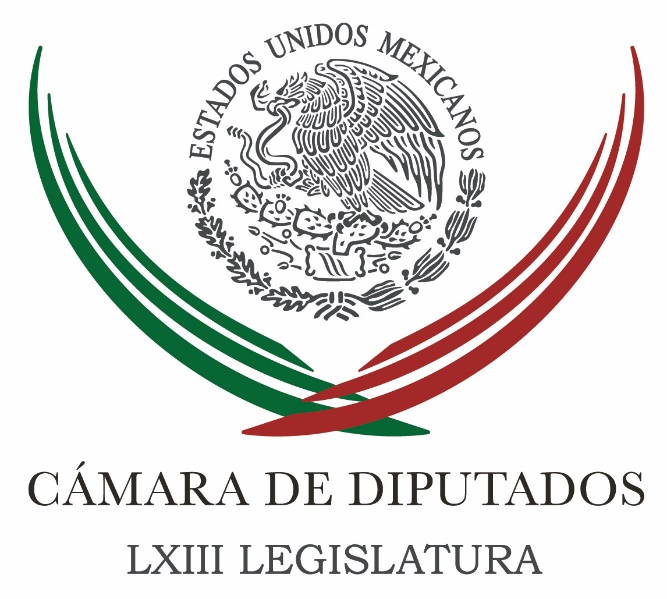 Carpeta InformativaSegundo CorteResumen:Amnistía no es la solución total, es parte del proceso de pacificación: diputadoAfirma Senado estar facultado para dar bono especial a asesores y altos mandosAnuncia AMLO presentará reformas que incluyen eliminación del fuero y tipificar robo de hidrocarburos como delito graveReunión con ministros, bajo principio de separación y el equilibrio de poderes: AMLOEn relación con EU, reduciremos impacto negativo y aumentaremos nuestra presencia en ese país: EbrardAlfonso Romo se reúne con empresariosLa transformación de la PGR en Fiscalía, “no será sólo un cambio de nombre, superficial o accesorio”: Zoé RobledoVigilará PRI que AMLO cumpla compromisos de campañaReunión entre Peña y AMLO debió ser pública: Fernández NoroñaViernes 10 de agosto 2018TEMA(S): Trabajo LegislativoFECHA: 10/08/18HORA: 00:00NOTICIERO: MVS Noticias EMISIÓN: Segundo CorteESTACIÓN: OnlineGRUPO: MVS ComunicacionesAmnistía no es la solución total, es parte del proceso de pacificación: diputadoLa propuesta de amnistía perfilada por el presidente electo, Andrés Manuel López Obrador, como alternativa de pacificación para el país, es una opción que se debe analizar con el debido cuidado y como un componente de la posible solución a las víctimas que exigen justicia, no como un todo, planteó el diputado federal del Movimiento de Regeneración Nacional (MORENA), Juan Romero.El congresista subrayó que la idea de otorgar "perdón" a los agresores parte de reconocer que algunas de las personas que actúan para el crimen organizado o cometen delitos, lo hacen bajo amenaza y presión, es decir, que también son víctimas de grupos de poder."Si tendríamos que iniciar procesos de reconciliación. Sabemos que los halcones, sabemos que los burrerros, como les llaman a los transportadores de la droga, muchas veces actúan bajo amenazas, bajo coacción. Presidentes municipales y jueces actúan bajo presión", apuntó. "No solamente es ubicar el acto delictivo que genera esa presión, sino buscar una solución y establecer garantías para que ellos también puedan manifestar de dónde y de quién viene esa presión", reiteró.En entrevista, Romero Tenorio afirmó que el planteamiento en análisis y que está a revisión en conjunto con las víctimas, no violentará tratados internacionales firmados por México en materia de derechos humanos, puesto que aplicará para algunos delitos en particular entre los que no figuran los de lesa humanidad."Se ha subrayado claramente que no se atenderán aquellos delitos de lesa humanidad, es atender a los tratados internacionales en cuanto a la sanción a delitos de lesa humanidad que afectan a las víctimas, eso se ha subrayado constantemente", apuntó.El problema de las víctimas del delito y la inseguridad en el país podrá ser atendido solo con una estrategia integral, sin posiciones subjetivas como las que descalifican de lleno la idea de otorgar perdón para alcanzar la reconciliación social, añadió.El pasado 7 de agosto arrancaron, en Chihuahua, los Foros de Escucha para la Ruta de Pacificación y Reconciliación Nacional de México, organizados por el equipo de trabajo del presidente electo. Los encuentros que se realizarán en distintos puntos de país terminarán el 24 de octubre. ys/m.TEMA(S): Información GeneralFECHA: 07//08/18HORA: 07:52 AMNOTICIERO: Enfoque NoticiasEMISIÓN: Segundo CorteESTACION: OnlineGRUPO: NRM ComunicacionesAfirma Senado estar facultado para dar bono especial a asesores y altos mandosEl Senado de la República defendió este jueves el plan para entregar bonos especiales a altos funcionarios de la cámara, al señalar que está entre sus atribuciones otorgar estímulos de esta naturaleza.En un comunicado, el órgano legislativo apunta que, de acuerdo con la Ley Orgánica del Congreso General de los Estados Unidos Mexicanos y el Reglamento del Senado de la República, el presidente de la Mesa Directiva, Ernesto Cordero, está facultado para “dirigir y vigilar el buen desempeño de la Cámara, y en su caso, estimular a los servidores públicos que han cumplido con eficiencia sus responsabilidades profesionales”.Además, el Senado recordó que “las facultades constitucionales, legales y los acuerdos de los grupos parlamentarios que integran la LXIII Legislatura, concluyen el 31 de agosto”.Esto, luego de que el senador electo Martí Batres denunciara este mismo jueves que Cordero aprobó bonos especiales de productividad etiquetados como “por desempeño sobresaliente” a 17 altos mandos y 5 asesores de la cámara alta."Estamos hablando de 22 funcionarios y son estímulos de 40 días de salario o 60 días de salario. Eso es lo que se está entregando. Si se entregaron estos recursos, estamos haciendo un llamado a que se pueda devolver. Hay una nueva situación y en ese contexto hay una especie de fiebre por los bonos", alertó Batres Guadarrama. bmj/mTEMA(S): Información GeneralFECHA: 10/08/18HORA: 13:55 PMNOTICIERO: Enfoque NoticiasEMISIÓN: Segundo CorteESTACION: OnlineGRUPO: NRM Co,unicacionesAnuncia AMLO presentará reformas que incluyen eliminación del fuero y tipificar robo de hidrocarburos como delito graveAndrés Manuel López Obrador, presidente electo de México informó a través de una conferencia de prensa en la casa de transición ubicada en la colonia Roma que trabajaran en dos grupos de iniciativas de reformas.Explicó que un grupo tiene que ver con la austeridad republicana, el combate a la corrupción y el combate a la impunidad. Afirmó que este es un paquete de iniciativas con el propósito de que haya austeridad republicana y no se permita en el gobierno la corrupción y se elimine la impunidad.Indicó que en este grupo de iniciativas de reforma se considera el que la corrupción y el fraude electoral, falsificación de actas y todo lo que se padece cuando las elecciones no son limpias y libres, y el robo de hidrocarburos se conviertan en delito grave.López Obrador explicó que se va a plantear al Congreso reformar el artículo 108 de la Constitución para que el presidente en funciones pueda ser juzgado.Además dijo, se eliminará el fuero a servidores públicos.También dijo se bajará los sueldos a la clase alta y políticos y se buscará incrementar sueldos a las enfermeras y marinos. ar/mTEMA(S): Información GeneralFECHA: 10/08/18HORA: 00:00NOTICIERO: MVS NoticiasEMISIÓN: Segundo CorteESTACIÓN: OnlineGRUPO: MVS ComunicacionesReunión con ministros, bajo principio de separación y el equilibrio de poderes: AMLOEl presidente electo de los Estados Unidos Mexicanos, Andrés Manuel López Obrador, se reunió, por más de dos horas, con los 11 ministros en la Suprema Corte de Justicia de la Nación, encabezados por el ministro presidente Luis María Aguilar Morales, informa comunicación social del futuro gobierno. “En una actitud de respeto y bajo el principio de la separación y el equilibrio de Poderes, como corresponde a un auténtico Estado de derecho, nos reunimos con los ministros de la Suprema Corte de Justicia de la Nación”, ha señalado en redes sociales el futuro mandatario.Durante el encuentro participaron los ministros: Luis María Aguilar Morales, José Ramón Cossío Díaz, José Fernando Franco González Salas, Alfredo Gutiérrez Ortiz Mena, Javier Laynez Potisek, Margarita Beatriz Luna Ramos, Eduardo Tomas Medina Mora Icaza, Jorge Mario Pardo Rebolledo, Alberto Gelacio Pérez Dayán y Norma Lucia Piña Hernández. Al finalizar, López Obrador se tomó una fotografía con los 11 ministros en las instalaciones del Pleno de la Suprema Corte de Justicia de la Nación, donde se encuentra el retrato original del ex presidente de México, Benito Juárez García, pintado por el artista hidalguense Tiburcio Sánchez de la Barquera.En una actitud de respeto y bajo el principio de la separación y el equilibrio de poderes, como corresponde a un auténtico Estado de derecho, nos reunimos con los ministros de la Suprema Corte de Justicia de la Nación. ys/m.TEMA(S): Información GeneralFECHA: 10/08/18HORA: 11:15 AMNOTICIERO: Aristegui NoticiasEMISIÓN: Segundo CorteESTACION: OnlineGRUPO: Aristegui NoticiasEn relación con EU, reduciremos impacto negativo y aumentaremos nuestra presencia en ese país: EbrardEn la relación con Estados Unidos, la administración encabezada por el presidente electo Andrés Manuel López Obrador prevé “reducir los impactos negativos que podamos recibir” y “aumentar la presencia de México” en ese país, afirmó el futuro secretario de Relaciones Exteriores, Marcelo Ebrard.“Estamos en el diseño de ambas cosas, hoy por hoy apenas estamos iniciando conversaciones, de hecho, todavía no estamos en funciones. Tenemos un optimismo razonado, cauteloso, porque sabemos lo que puede venir en el futuro, y sabemos que tenemos que reorganizar nuestra política y nuestra presencia en Estados Unidos”, dijo. Sobre la eventual despenalización de la mariguana en México, Ebrard señaló que pesar de que “en 21 estados de la Unión Americana han normalizado, regularizado, legalizado o permitido el consumo” de esa droga, Trump “no va a simpatizar con una medida en esta dirección”.“Ya se dirá al final de los foros cuáles son las propuestas y las decisiones que se tomen, se harán en función de buscar una nueva estrategia, ya vendrá después la tarea de comparar las decisiones que se están proponiendo con lo que son los diferentes acuerdos internacionales que México ha suscrito, donde la tarea de la Cancillería será que las decisiones internas de México sean respetadas por todos los países“, apuntó. El futuro canciller agregó que hay varios asuntos en curso donde el próximo gobierno tiene que participar, dar opinión o ser observadores, como la renegociación del Tratado de Libre Comercio de América del Norte (TLCAN).“Tenemos un observador que es Jesús Seade, que fue nombrado por el Presidente electo como Negociador en Jefe por parte del equipo de transición; y, por otro lado, tenemos varias iniciativas respecto al gran tema que tiene que ver con la migración, los grandes movimientos migratorios que estamos viviendo, en donde se tiene que hacer una estrategia de desarrollo para poder trabajar en las causas que están causando los flujos migratorios no sólo en México sino en Centroamérica”, abundó.Comentó que ya se ha reunido con embajadores de Centroamérica y se está planteando un programa de desarrollo para disminuir la migración.“Tenemos que dejar de ver la migración como un proceso donde al migrante se le convierte en alguien fuera de la ley, como si fuera un delito migrar, más bien a lo que hay que ir es a regular los fenómenos y proteger los derechos de las personas”, indicó.Respecto a la relación con otros países, Ebrard mencionó que ha tenido encuentros con representantes de la Unión Europea, China, América Latina y El Caribe.Al ser cuestionado sobre los conflictos en Nicaragua y Venezuela, señaló que el nuevo gobierno jamás estará de acuerdo o apoyará ninguna violación a los derechos humanos.“Si México participa en algún tema internacional será para buscar la solución pacífica de conflictos“, subrayó. ar/m  TEMA(S): Información GeneralFECHA: 10//08/18HORA: 10:40 AMNOTICIERO: ExcélsiorEMISIÓN: Segundo CorteESTACION: OnlineGRUPO: ImagenAlfonso Romo se reúne con empresariosLos integrantes del Consejo Coordinador Empresarial (CCE) se reúnen esta mañana con Alfonso Romo, designado para ser el próximo jefe de la Oficina de la Presidencia, en el gobierno del presidente electo Andrés Manuel López Obrador.Al encuentro, a puerta cerrada, acude también Luisa María Alcalde, quien será la futura secretaria del Trabajo.Desde el Club de Industriales, en Polanco, se apreció la llegada de Juan Pablo Castañón, presidente del CCE, José Manuel López Campos, de la Confederación de Cámaras Nacionales de Comercio, Servicios y Turismo y de Enrique Guillén, presidente de la Cámara Nacional de la Industria de la Transformación.A su llegada, Romo estuvo acompañado de Marcos Martínez Gavica, presidente de la Asociación de Bancos de México.Se prevé que el encuentro dure más de una hora, y esta sería la segunda reunión entre el sector empresarial y el equipo de López Obrador, desde las elecciones pasadas. bmj/mTEMA(S): Información GeneralFECHA: 10/08/18HORA: 12:29 PMNOTICIERO: Aristegui NoticiasEMISIÓN: Segundo CorteESTACION: OnlineGRUPO: Aristegui NoticiasLa transformación de la PGR en Fiscalía, “no será sólo un cambio de nombre, superficial o accesorio”: Zoé RobledoPara Zoé Robledo, futuro subsecretario de Gobernación en la administración de Andrés Manuel López Obrador, el fondo de la Fiscalía General de la República no es el titular, sino el modelo de la institución.“Se centró tanto la discusión en la reforma al 102 en la lógica del nombramiento, que dejamos de lado y perdimos la oportunidad en cuatro años de poder generar el modelo de Fiscalía”, dijo el todavía senador en entrevista para #AristeguiEnVivo. Sin embargo, dijo que respeta la determinación que tomó la Coparmex de recabar firmas para promover una Iniciativa Ciudadana con la reforma al artículo 102 constitucional.El próximo subsecretario de Gobernación dio cuenta de las reuniones que han tenido con organizaciones de la sociedad civil e instituciones académicas para trabajar de manera “colaborativa” en la construcción de la Fiscalía que sustituiría a la Procuraduría General de la República (PGR).Este proceso, según Robledo, no se trata de “un cambio de nombre, ni de un cambio superficial ni accesorio, es realmente un modelo distinto”.Y subrayó: “no puede haber nombramiento si no hay Ley Orgánica de la Fiscalía”.Para ello, explicó, en las mesas de trabajo con las diversas iniciativas ciudadanas, la UNAM -desde el Instituto de Investigaciones Jurídicas- y el CIDE, buscan un “consenso” respecto a cómo debe ser el modelo de una Fiscalía que dé respuesta a la gente y a la necesidad de que haya justicia en el país para acabar con la impunidad.“Es una oportunidad de legislar un consenso amplio para que -con la experiencia de los colectivos, de los legisladores electos, de la academia-, logremos un modelo que ponga en el centro la respuesta a la gente”, detalló.Además, tras cuatro años y varias iniciativas presentadas, quien ha sido propuesto para encabezar la Subsecretaría de Gobernación considera que “frente a los ojos de la sociedad”, en México no se ha podido nombrar al Fiscal Anticorrupción.Según Robledo, se busca atender el tema con responsabilidad y no “con simulación demagógica”, sino utilizar todos los elementos institucionales para darle respuesta a un sector de la población que está esperando su juicio y “guarda dentro de su dolor un enorme reclamo”.Agregó que en esas mesas “se pretende aprovechar, se tome la experiencia que hay de estos grupos de la academia e irla ampliando también con opiniones de legisladores electos para que de aquí surja una propuesta”, detalló.Dicha propuesta estaría lista antes del 1 de septiembre, de acuerdo con Robledo quien asegura que no se está partiendo de cero, ya que es una discusión que lleva varios años.“Lo importante es la voluntad política de que las cosas cambien y en ese sentido estamos con un tiempo corto, pero con una discusión muy amplia de mucho tiempo y además la voluntad de que se construya en consenso de manera colaborativa”.Sobre las mesas de diálogo, aseguró que están escuchando otras voces y a quienes han trabajado en el tema y pueden aportar.“A quienes tienen algo que decir y aportar para que logremos vencer esa lógica de una suerte de paternalismo legislativo, queremos que sea algo verdaderamente colectivo y colaborativo”. ar/mTEMA(S): Información GeneralFECHA: 10/08/18HORA: 11:55 AMNOTICIERO: MVS NoticiasEMISIÓN: Segundo CorteESTACION: OnlineGRUPO: MVSVigilará PRI que AMLO cumpla compromisos de campañaLa presidenta nacional del PRI, Claudia Ruiz Massieu se reunió con los presidentes y secretarios generales de los comités estatales del partido y entre los acuerdos tomados destaca el compromiso para evaluar “el cabal cumplimento de cada uno de los compromisos del presidente electo” Andrés Manuel López Obrador.Durante dos días de trabajo en la sede nacional del tricolor, en la que también participaron el Secretario General Rubén Moreira y los delegados de los estados, los priistas hablaron de temas como las elecciones que tendrán lugar el próximo año en cinco entidades del país, así como los inminentes procesos extraordinarios. Los asistentes se comprometieron a ser una oposición objetiva y crítica del futuro gobierno; en especial se evaluará el cabal cumplimiento de cada uno de los compromisos asumidos por el presidente electo.Ruiz Massieu señaló que los encuentros que ha sostenido, en tan solo tres semanas de mandato, con los futuros senadores, diputados federales y locales, así como con sectores y organizaciones, han permitido refrendar el compromiso de trabajar en la construcción de un PRI más articulado y eficiente.“El PRI mantendrá su cohesión y actuará como un solo bloque, en defensa de los derechos de la gente, de forma crítica, constructiva y firme”, señaló Ruiz Massieu.Luego de señalar que el PRI “debe recuperar su vocación como defensor de las causas ciudadanas”, Ruiz Massieu enfatizó que para ello es menester que el Partido se mueva en un sólo sentido, articulando una visión que salvaguarde los derechos de las minorías. El secretario General Rubén Moreira Valdez, presentó la evaluación del pasado proceso electoral y dio un panorama de los comicios del próximo año. Destacó que será necesario hacer ajustes para consolidar las fortalezas con que cuenta el Partido, para enfrentar con éxito el reto que representan las elecciones de 2019. ar/mTEMA(S): Información GeneralFECHA: 10//08/18HORA: 12:00 PMNOTICIERO: FórmulaEMISIÓN: Segundo CorteESTACION: OnlineGRUPO: FórmulaReunión entre Peña y AMLO debió ser pública: Fernández NoroñaEl diputado federal electo, Gerardo Fernández Noroña consideró que la segunda reunión entre el Presidente Enrique Peña Nieto y Andrés Manuel López Obrador, realizada ayer en Palacio Nacional, debió ser pública por la importancia no sólo de la transparencia, sino porque no hay nada que ocultar. Aseguró que confía y apoya al presidente electo, pero sí consideró que dada la importancia de los temas que se trataron en ese encuentro sí es importante para los mexicanos saber qué hablaron. El encuentro debió ser público -agregó- por tratar temas de la mayor relevancia para romper el esquema, no hay nada qué ocultar y queremos ver los términos en los que se da este proceso de transición.En entrevista con Ciro Gómez Leyva dijo que no es que desconfíe de López Obrador pero su opinión crítica del actual presidente no ha cambiado. bmj/mTEMA(S): Información GeneralFECHA: 10//08/18HORA: 11:27 AMNOTICIERO: ExcélsiorEMISIÓN: Segundo CorteESTACION: OnlineGRUPO: ImagenONU designa a Michelle Bachelet como Alta Comisionada de DHLa Asamblea General de Naciones Unidas aprobó este viernes la designación de la expresidenta chilena Michelle Bachelet como la nueva jefa de Derechos Humanos de la organización.El secretario general de la ONU, Antonio Guterres, anunció el miércoles la nominación de Bachelet.La exmandataria reemplazará al jordano Zeid Ra'ad al-Hussein, quien a fin de mes dejará el cargo después de cuatro años al mando de la oficina con sede en Ginebra.Bachelet, quien fue torturada durante la dictadura de Augusto Pinochet, fue la primera mujer presidenta de Chile, una de las economías más desarrolladas de América Latina.El primer período presidencial de Bachelet, de profesión pediatra, fue entre 2006 y 2010, el cual estuvo marcado por sus políticas de bienestar social.Posteriormente encabezó entre 2010 y 2013 ONU Mujeres, un organismo que apoya la igualdad de género y el empoderamiento femenino, antes de regresar a Chile para volver a ser presidenta entre 2014 y marzo de este año.Durante su segunda gestión impulsó una agenda más radical en materia de impuestos y gasto público, así como en temas como el aborto y el matrimonio homosexual en un país socialmente conservador.Zeid dijo a principios de mes a periodistas en Nueva York que no aspiraba a cumplir un segundo período porque no creía contar con el apoyo de potencias mundiales clave, como Estados Unidos, China y Rusia.Zeid fue muy crítico de algunas de las políticas del presidente estadounidense, Donald Trump, y sus ataques contra los medios.La embajadora estadounidense ante la ONU, Nikki Haley, dijo el miércoles en un comunicado que el Alto Comisionado por los Derechos Humanos de la ONU puede tener una "voz fuerte" en temas clave.La ONU no ha logrado abordar adecuadamente crisis de derechos humanos importantes en Irán, Corea del Norte, la República Democrática del Congo y otros lugares, o detener su obsesión crónica, desproporcionada con Israel. Depende de la señora Bachelet manifestarse contra estas fallas en lugar de aceptar el status quo", dijo Haley.Estados Unidos se retiró en junio del Consejo de Derechos Humanos de la ONU, con sede en Ginebra, un organismo separado de la oficina del Alto Comisionado para los Derechos Humanos pero que trabaja de cerca con éste, por lo que calificó como un sesgo crónico contra Israel y la falta de reformas. bmj/mTEMA (S): Información GeneralFECHA: 10//08/18HORA: 09:10 AMNOTICIERO: MilenioEMISIÓN: Segundo CorteESTACION: OnlineGRUPO: MilenioAmnistía Internacional entrega recomendaciones a AMLOAl considerar que hay una grave crisis de derechos humanos, el organismo internacional pidió al presidente electo tomar en cuenta sus recomendaciones para impulsar cambios sustanciales en el país.Amnistía Internacional entregó al presidente electo Andrés Manuel López Obrador, un memorándum donde se presentan las principales observaciones, preocupaciones y recomendaciones de la organización para hacer frente a la seria crisis en materia de derechos humanos en la que se encuentra el país.Amnistía Internacional consideró que ante los constantes y complejos desafíos México enfrenta, la nueva administración podría impulsar cambios sustanciales si coloca de forma inmediata la agenda de los derechos humanos como el eje central de las políticas públicas y de las decisiones gubernamentales.El organismo internacional destaca algunos avances legislativos e institucionales puntuales en los últimos años, sin embargo, señala que subsisten serios obstáculos en cuestiones como el acceso a la justicia, las desapariciones forzadas, los derechos de los pueblos indígenas, la violencia contra periodistas y personas defensoras de derechos humanos, la violencia de género contra mujeres, niñas y personas LGBTI, los abusos sufridos por personas migrantes y refugiadas, la fallida estrategia de seguridad pública, y el uso generalizado de la tortura y otros malos tratos, entre otras.Finalmente, en Amnistía Internacional considera que de tomar debidamente en cuenta estas recomendaciones, la nueva administración podría impulsar cambios sustanciales en el país.Amnistía Internacional confió en que si la administración de Andrés Manuel López Obrador toma en cuenta sus recomendaciones podrían impulsar cambios sustanciales en el país. bmj/m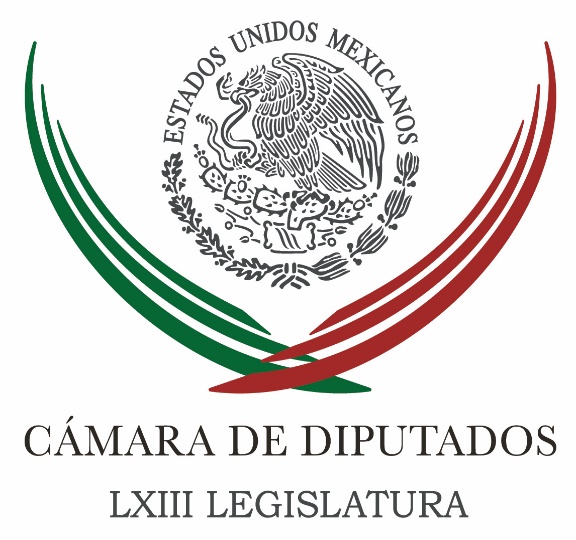 Carpeta InformativaTercer CorteResumen: En San Lázaro, convocan formalmente a nuevos diputados a registrarseTransición ordenada y eficaz, muestra de madurez democrática, dice EPNBurócratas que ganan menos recibirán más: AMLOSí fui perseguido; por presiones de Segob, TEPJF no me permitió ser diputado suplente: EbrardTribunal Electoral del Edomex quita 10 diputados a Morena, por sobrerrepresentaciónTrump dice que las negociaciones del TLCAN con México marchan bien, pero no con Canadá10 de agosto de 2018TEMA(S): Información GeneralFECHA: 10/08/18HORA: NOTICIERO: Noticias MVS.comEMISIÓN: Tercer CorteESTACION: InternetGRUPO: MVSEn San Lázaro, convocan formalmente a nuevos diputados a registrarseAngélica Melín, reportera: La Cámara de Diputados emitió la convocatoria oficial a los diputados y diputadas electos para integrar la LXIV Legislatura, a presentarse en el recinto, a partir de lunes 20 y hasta el martes 28 de agosto.Lo anterior, para tramitar y recibir su credencial de identificación y acceso al salón de sesiones, a fin de poder participar en la Sesión Constitutiva de la nueva Legislatura, que se realizará el miércoles 29 de agosto de 2018, a las 11:00 horas.Los legisladores de representación proporcional o plurinominales de todas las bancadas, deberán registrase y credencializarse a partir del sábado 25 y hasta el martes 28 de agosto. El documento publicado en la versión electrónica de la Gaceta Parlamentaria de la Cámara de Diputados, indica los horarios y días en que los integrantes de las respectivas bancadas deben presentarse. Los nuevos congresistas por MORENA, electos por el principio de "mayoría relativa" o en las urnas, acudirán el lunes 20 de agosto, en un horario de 10:00 a 19:00 horas, si sus apellidos inician con las letras A a la L. Para los integrantes de MORENA por mayoría relativa, cuyos apellidos inicien con las letras M a la Z, la convocatoria será el martes 21 de agosto.Los morenistas que llegarán a San Lázaro por la vía plurinominal o el principio de "representación proporcional", están citados el sábado 25 de agosto, de 10:00 a 19:00 horas. Se estima que esa fracción parlamentaria, que será mayoría en San Lázaro, cuente con 188 miembros. Los integrantes de la fracción del Partido del Trabajo (PT), que se prevé sean 67, tendrán que presentarse el miércoles 22 de agosto, si fueron electos por el voto popular. Los petistas plurinominales están programados para registro y credencialización el lunes 27 de agosto. Los diputados y diputadas del Partido Revolucionario Institucional (PRI), que pasó de tener más de 200 miembros en la LXIII Legislatura, a apenas 43 representantes, también están programados para el miércoles 22 de agosto. Los plurinominales priístas también están citados el lunes 27 de agosto. Para el jueves 23 de agosto, se presentarán los miembros del Partido Encuentro Social (PES), que está al filo de perder el registro oficial. Como producto de la coalición electoral que estableció con MORENA, se estima que el PES contaría con 56 diputados y diputadas; sin embargo, las autoridades electorales y parlamentarias determinarán su futuro en San Lázaro. Los nuevos integrantes del Partido Verde Ecologista (PVEM), apenas 15, deberán acudir por sus credenciales el jueves 23 de agosto. En el caso de los plurinominales verdes, el citatorio está previsto para el lunes 27 de agosto. Los dos diputados del Partido Nueva Alianza (PANAL) que también se encuentra en proceso de pérdida del registro, han sido convocados a registro el jueves 23 de agosto. En el caso de la bancada del Partido Acción Nacional (PAN), que se prevé tendrá 81 integrantes, los electos por mayoría relativa deben acudir por sus credenciales el viernes 24 de agosto. Los panistas plurinominales se presentarán el martes 28 de agosto. Los diputados del Movimiento Ciudadano (MC), que serán 27, siete más que la saliente Legislatura, tienen que acudir al registro el viernes 24 de agosto, de las 17:00 a 19:00 horas, si es que si fueron electos por el voto en urnas. Quienes llegarán a la Cámara por MC, por la vía plurinominal, se presentarán el martes 28 de agosto. De la nueva bancada del Partido de la Revolución Democrática (PRD) que quedará prácticamente reducida a la mitad en comparación con la presente Legislatura, ya que solo tendrá 21 miembros, los diputados de mayoría relativa se presentarán el viernes 24 de agosto, en un horario de 17:00 a 19:00 horas. Los plurinominales del Sol Azteca están programados para registro el martes 28 de agosto. La Cámara también dispuso que el martes 28, se atenderán los "casos por resoluciones judiciales", a fin de completar el registro y credencialización de los integrantes de la nueva Legislatura. Una vez credencializados, los nuevos diputados y diputadas están citados a la Sesión Constitutiva de la LXIV Legislatura, el miércoles 29 de agosto, a las 11:00 horas. La comunicación oficial agrega que la sesión de Congreso General, para instalar formalmente la nueva Legislatura, se llevará a cabo el sábado 1 de septiembre de 2018. Masn/mTEMA(S): Información GeneralFECHA: 10/08/18HORA: 14:44NOTICIERO: El Universal.comEMISIÓN: Tercer CorteESTACION: InternetGRUPO: El UniversalTransición ordenada y eficaz, muestra de madurez democrática, dice EPNAriadna García, reportera: El presidente Enrique Peña Nieto subrayó que en su relación con el mandatario federal electo, Andrés Manuel López Obrador, prevalecerá el compromiso con el país, el respeto a las instituciones y el trabajo en favor de las familias mexicanas.Peña Nieto encabezó, por última vez, la graduación de estudiantes de la Heroica Escuela Naval Militar, ante quienes aprovechó para despedirse.
Subrayó que en el país se lleva a cabo un periodo de transición de manera ordenada, hecho que muestra la vitalidad de la democracia mexicana.En estos meses, destacó, el gobierno de la República contribuirá a que la próxima gestión tenga un camino exitoso.Aseguró que su administración trabajará hasta el último día de gestión.“En mi relación con el presidente electo prevalecerá el compromiso con nuestro país el respeto a nuestras instituciones y el trabajo en favor de las familias mexicanas”, expresó.En las instalaciones de la Heroica Escuela Naval Militar en Veracruz, el jefe del Ejecutivo Federal aprovechó para hacer un reconocimiento a soldados y marinos que han participado en la lucha contra la delincuencia.Destacó que han existido pérdida de vidas, hecho que lamentó y externó condolencias a las familias de soldados y marinos caídos. Masn/m
TEMA(S): Información GeneralFECHA: 10/08/18HORA: NOTICIERO: Reforma.comEMISIÓN: Tercer CorteESTACION: InternetGRUPO:Burócratas que ganan menos recibirán más: AMLOZedryk Raziel, reportero: El Presidente electo, Andrés Manuel López Obrador, afirmó que mantendrá los sueldos de burócratas de nivel intermedio y que los que ganan menos recibirán más."Que no se les reduzcan las percepciones a los servidores públicos intermedios y que los que ganen menos tengan un aumento, también progresivo. El que gana menos en el Gobierno, ese va a recibir más aumento", dijo."Le he pedido al Secretario de Hacienda que ya se formule la política salarial, con un tabulador claro, para que podamos transparentar, que el pueblo de México pueda saber cuánto ganan los servidores públicos".En conferencia de prensa, en su casa de transición, en la Colonia Roma, López Obrador informó que el 1 diciembre, cuando asuma como Presidente, enviará un paquete de iniciativas que tienen que ver con la austeridad, el combate a la corrupción e impunidad, la cancelación de la Reforma Educativa y el bienestar de los mexicanos."Vamos a decir que es un paquete de iniciativas con el propósito de que haya austeridad republicana y no se permita en el Gobierno la corrupción y se elimine por completo la impunidad", señaló.Anunció que impulsan que la corrupción, el fraude electoral y el robo de hidrocarburo sean considerados delitos graves."También, para acabar con la impunidad, se va a reformar, ese es el planteamiento, el Artículo 108 constitucional para que el Presidente en funciones pueda ser juzgado por el delito de corrupción", explicó el Mandatario electo.Asimismo, terminarán con el fuero constitucional para servidores públicos y que éstos no puedan ganar más de lo que perciba el Presidente de la República.El morenista anunció que el otro grupo de iniciativas tiene que ver con el estado de bienestar de los mexicanos."Habrá garantía de educación gratuita en todos los niveles, por lo que habrá reforma al Artículo 3", dijo."En este paquete de modificaciones se va a cumplir con el propósito de cancelar la mal llamada Reforma Educativa".Informó que quedará establecido en la ley el aumento a la pensión de los adultos mayores."Lo mismo la pensión para discapacitados pobres y también se va a convertir en una ley el garantizar el derecho al estudio y al trabajo de los jóvenes", explicó.López Obrador dijo que Julio Scherer Ibarra, quien será el responsable de la Consejería Jurídica del próximo Gobierno, está a cargo del paquete de iniciativas. Masn/mTEMA(S): Información GeneralFECHA: 10/08/2018HORA: 14:49 NOTICIERO: Aristegui Noticias OnlineEMISIÓN: Tercer CorteESTACION: OnlineGRUPO: Aristegui NoticiasSí fui perseguido; por presiones de Segob, TEPJF no me permitió ser diputado suplente: EbrardEl próximo secretario de Relaciones Exteriores, Marcelo Ebrard, afirmó que en 2014 hubo una persecución en su contra, acusado de participar en la investigación de La Casa Blanca de Peña Nieto.“Se me atribuyó haber participado en algo que no participé, ese fue un trabajo totalmente independiente, ya quedó más que aclarado, comprobado y demostrado”, dijo. En entrevista para #AristeguiEnvivo, recordó que tanto él como su familia fueron investigados y se le negó la posibilidad de ser candidato a diputado suplente.“El propio Tribunal me dijo, ‘es que hay mucha presión de la Secretaría de Gobernación’… Siempre se decía que había que proteger la garantía de participación de las personas y en mi caso, dijeron ‘no’.“Pasamos una etapa difícil, tuve que estar fuera del país porque se actúa con mucha arbitrariedad con mucha frecuencia, pero finalmente quedó demostrado que carecían de sustento y elementos todo ese tipo de investigaciones”, abundó.En este sentido, dijo estar muy comprometido y muy contento “de participar en el cambio de México que va a venir, en donde ese tipo de cosas ya no pasen, y donde nadie pierda su espacio en los medios porque haga un reportaje“.Por otra parte, Ebrard Casaubón aseguró que en el próximo gobierno “se va a tener acceso y conocimiento a muchas cuestiones y procesos o violaciones a la ley, sea corrupción o lo que fuere, respecto a hechos importantes o casos de los que no se tenía conocimiento y la Fiscalía (General) va a tener que actuar”.Por ejemplo, apuntó, en el caso Ayotzinapa evidentemente “se va a hacer una investigación y no sé si se deriven responsabilidades, pero ahí no se puede hacer borrón y cuenta nueva, lo mismo me parecería en casos importantes en decisiones que tengan que ver con corrupción o que comprometan los recursos de México”. ar/m  TEMA(S): Información GeneralFECHA: 10/08/18HORA: 13:50NOTICIERO: Aristegui NoticiasEMISIÓN: Tercer CorteESTACION: InternetGRUPO:Tribunal Electoral del Edomex quita 10 diputados a Morena, por sobrerrepresentaciónEl Tribunal Electoral del Estado de México (TEEM) revocó la asignación de diputados de representación proporcional hecha por el Instituto Electoral del Estado de México (IEEM) y quitó 10 diputaciones a Morena.El organismo emitió la resolución este viernes y quitó las 10 diputaciones plurinominales a Morena en el Congreso mexiquense argumentando que el partido estaba sobrerrepresentado. Asignó nueve al PAN, 13 al PRI, cinco al PRD y tres al Partido Verde.El representante del PAN ante el IEEM, Alfonso Bravo, celebró la decisión del TEEM vía Twitter, donde aseguró que el Tribunal local le dio la razón a su partido y realizó una nueva asignación de diputados “apegada a la voluntad de los ciudadanos”.Al presentar el juicio de inconformidad el 19 de julio pasado, Bravo denunció que el IEEM había otorgado de forma indebida el 70 por ciento de los diputados a la coalición Juntos Haremos Historia, cuando entre los tres partidos que la conformaron, Morena, PT y PES, sólo consiguieron el 41 por ciento de los votos.“Esto significa una sobrerepresentación (sic) del 29 por ciento que ni en los peores tiempos de la democracia mexiquense se había presentado”, dijo de acuerdo con un comunicado. Masn/mTEMA(S): Información GeneralFECHA: 10/08/18HORA: 18:48NOTICIERO: El Economista.comEMISIÓN: Tercer CorteESTACION: InternetGRUPO: Trump dice que las negociaciones del TLCAN con México marchan bien, pero no con CanadáEl presidente Donald Trump dijo hoy que Estados Unidos y México están progresando hacia un acuerdo comercial, y advirtió a Canadá que impondría aranceles a sus exportaciones de autos si no logra un entendimiento con su vecino del norte."El acuerdo con México marcha bien. Los trabajadores del sector automotriz y agrícola deben ser protegidos o no habrá acuerdo. El nuevo presidente de México ha sido un caballero", sostuvo Trump en Twitter."Canadá debe esperar. Sus tarifas y barreras comerciales son muy altas. ¡Vamos a imponer aranceles si no podemos llegar a un acuerdo!", agregó en la red social. (El Economista.com)